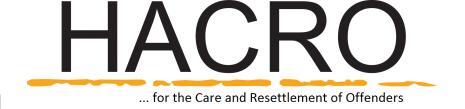 HACRO Achievement Awards 2021Nomination FormTo be submitted to office@hacro.org.uk by the end of July 2021HACRO once again wishes to recognise the achievements of offenders who have turned their lives around.  The Achievement Awards will take place on the evening of Monday 20th September 2021. More information on the ceremony will be sent out nearer the time. If you know and work with a service user that has shown determination and courage to turn their life around and have left reoffending behind them, please nominate them for an award.All nominees and their sponsors will be invited to attend the presentation event at the University of Hertfordshire on 20 September and it is important for the success of the event that as many people as possible attend. The event is being attended by the Lord Lieutenant and it is likely that the Chief Constable and Police and Crime Commissioner will also be there.The winners will be selected by a panel and will receive a voucher for £100.  They will also receive a certificate of achievement presented by the High Sheriff. Everyone nominated will be recognised. Nominee DetailsName:Phone:Email address:Reason for nomination:Background to Reason for Nomination(Please limit to 200 words but give enough information for the panel to make their decision. This section will also be used as the citation on the evening. Please ensure the nominee understands and agrees with this.  On the evening we will ask nominees whether they agree to be photographed, whether they are happy for their full name to be used etc.)Background to Reason for Nomination(Please limit to 200 words but give enough information for the panel to make their decision. This section will also be used as the citation on the evening. Please ensure the nominee understands and agrees with this.  On the evening we will ask nominees whether they agree to be photographed, whether they are happy for their full name to be used etc.)Proposer DetailsName:Position:Phone:Email address: